Приложения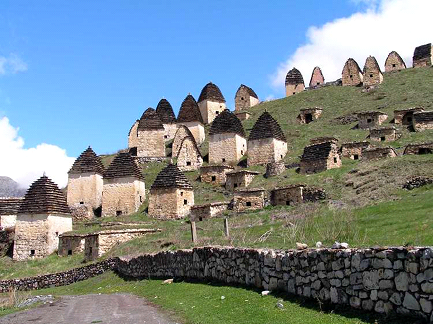 Рис. 1 Мёртвый городок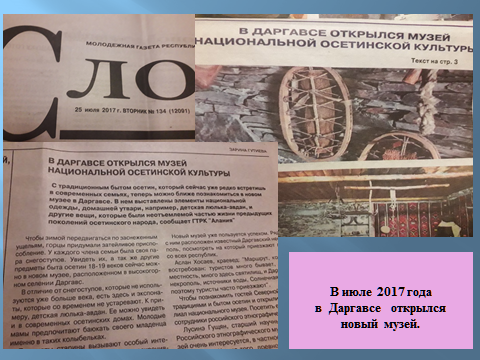                Рис. 6 Газета «СЛОВО» о новом музее в Даргавсе.